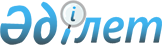 2016 жылға арналған қоғамдық жұмыстарды ұйымдастыру туралы
					
			Күшін жойған
			
			
		
					Жамбыл облысы Шу аудандық әкімдігінің 2015 жылғы 21 желтоқсандағы № 483 қаулысы. Жамбыл облысы Әділет департаментінде 2016 жылғы 21 қаңтарда № 2912 болып тіркелді. Күші жойылды - Жамбыл облысы Шу ауданы әкімдігінің 2016 жылғы 25 сәуірдегі № 239 қаулысымен      Ескерту. Күші жойылды - Жамбыл облысы Шу ауданы әкімдігінің 25.04.2016 № 239 қаулысымен.

      РҚАО-ның ескертпесі. 

      Құжаттың мәтінінде түпнұсқаның пунктуациясы мен орфографиясы сақталған.

      "Қазақстан Республикасындағы жергілікті мемлекеттік басқару және өзін-өзі басқару туралы" Қазақстан Республикасының 2001 жылғы 23 қаңтардағы Заңына, "Халықты жұмыспен қамту туралы" Қазақстан Республикасының 2001 жылғы 23 қаңтардағы Заңының 20 бабына және "Халықты жұмыспен қамту туралы" Қазақстан Республикасының 2001 жылғы 23 қаңтардағы Заңын іске асыру жөніндегі шаралар туралы" Қазақстан Республикасының Үкіметінің 2001 жылғы 19 маусымдағы № 836 Қаулысымен бекітілген қоғамдық жұмыстарды ұйымдастыру мен қаржыландырудың ережесіне сәйкес жұмыссыздар үшін қоғамдық жұмыстарды ұйымдастыру мақсатында, Шу ауданының әкімдігі ҚАУЛЫ ЕТЕДІ:

      1. Қосымшаға сәйкес ұйымдардың тізбелері, қоғамдық жұмыстардың түрлері, көлемі мен нақты жағдайлары, қатысушылардың еңбегіне төленетін ақының мөлшері және оларды қаржыландыру көздері бекітілсін, қоғамдық жұмыстарға сұраныс пен ұсыныс айқындалсын.

      2. "Шу ауданы әкімдігінің жұмыспен қамту және әлеуметтік бағдарламалар бөлімі" коммуналдық мемлекеттік мекемесі (Г.Керімбаева) Қазақстан Республикасының қолданыстағы заңнамасына сәйкес қоғамдық жұмыстарды ұйымдастыруды қамтамасыз етсін.

      3. Осы қаулының орындалуын бақылау аудан әкімінің орынбасары Әлихан Әбіләшұлы Балқыбековке жүктелсін.

      4. Осы қаулы әділет органдарында мемлекеттік тіркелген күннен бастап күшіне енеді, оның алғаш ресми жарияланған күннен кейін күнтізбелік он күн өткен соң қолданысқа енгізіледі және 2016 жылдың 5 қаңтарынан туындайтын қатынастарға таралады. 

 Ұйымдардың тізбесі, қоғамдық жұмыстардың түрлері, көлемі мен нақты жағдайлары, қатысушылардың еңбегіне төленетін ақының мөлшері және қаржыландыру көздері, қоғамдық жұмыстарға сұраныс пен ұсыныс      Ескерту. Қосымшаға өзгерістер енгізілді - Жамбыл облысы Шу ауданы әкімдігінің 10.02.2016 № 62 қаулысымен (алғаш ресми жарияланған күннен кейін күнтізбелік 10 күн өткен соң қолданысқа енгізіледі).


					© 2012. Қазақстан Республикасы Әділет министрлігінің «Қазақстан Республикасының Заңнама және құқықтық ақпарат институты» ШЖҚ РМК
				
      Аудан әкімі 

Р. Дәулет
Шу ауданы әкімдігінің
 2015 жылғы 21 желтоқсандағы
№ 483 қаулысына қосымша №

Ұйымдардың атауы

Қоғамдық жұмыстардың түрлері

Қоғамдық жұмыстардың көлемі мен нақты жағдайлары

Қатысушы-лардың еңбегіне төленетін ақының мөлшері және оларды қаржыландыру /теңге/

2016 жыл

2016 жыл

№

Ұйымдардың атауы

Қоғамдық жұмыстардың түрлері

Қоғамдық жұмыстардың көлемі мен нақты жағдайлары

Қатысушы-лардың еңбегіне төленетін ақының мөлшері және оларды қаржыландыру /теңге/

Сұраныс

Ұсыныс

1

Жамбыл облысы, Шу ауданы "Шу қаласы әкімінің аппараты" коммуналдық мемлекеттік мекемесі 

Ауылдық округтің аумағын санитарлық тазалау, көркейту, көгалдандыру және құжаттарды рәсімдеуге көмек көрсету

Толық емес жұмыс күні жағдайында және икемді кесте бойынша

42728 Жергілікті бюджет

100

60

2

Жамбыл облысы, Шу ауданы "Дулат ауылдық округі әкімінің аппараты" коммуналдық мемлекеттік мекемесі

Ауылдық округтің аумағын санитарлық тазалау, көркейту, көгалдандыру және құжаттарды рәсімдеуге көмек көрсету

Толық емес жұмыс күні жағдайында және икемді кесте бойынша

42728 Жергілікті бюджет

10

5

3

Жамбыл облысы, Шу ауданы "Жаңақоғам ауылдық округі әкімінің аппараты" коммуналдық мемлекеттік мекемесі

Ауылдық округтің аумағын санитарлық тазалау, көркейту, көгалдандыру және құжаттарды рәсімдеуге көмек көрсету

Толық емес жұмыс күні жағдайында және икемді кесте бойынша

42728 Жергілікті бюджет

10

5

4

Жамбыл облысы, Шу ауданы "Көкқайнар ауылдық округі әкімінің аппараты" коммуналдық мемлекеттік мекемесі

Ауылдық округтің аумағын санитарлық тазалау, көркейту, көгалдандыру және құжаттарды рәсімдеуге көмек көрсету

Толық емес жұмыс күні жағдайында және икемді кесте бойынша

42728 Жергілікті бюджет

10

5

5

Жамбыл облысы, Шу ауданы "Тасөткел ауылдық округі әкімінің аппараты" коммуналдық мемлекеттік мекемесі

Ауылдық округтің аумағын санитарлық тазалау, көркейту, көгалдандыру және құжаттарды рәсімдеуге көмек көрсету

Толық емес жұмыс күні жағдайында және икемді кесте бойынша

42728 Жергілікті бюджет

10

5

6

Жамбыл облысы, Шу ауданы "Төле би ауылдық округі әкімінің аппараты" коммуналдық мемлекеттік мекемесі

Ауылдық округтің аумағын санитарлық тазалау, көркейту, көгалдандыру және құжаттарды рәсімдеуге көмек көрсету

Толық емес жұмыс күні жағдайында және икемді кесте бойынша

42728 Жергілікті бюджет

100

50

7

Жамбыл облысы, Шу ауданы " Бірлікүстем ауылдық округі әкімінің аппараты" коммуналдық мемлекеттік мекемесі

Ауылдық округтің аумағын санитарлық тазалау, көркейту, көгалдандыру және құжаттарды рәсімдеуге көмек көрсету

Толық емес жұмыс күні жағдайында және икемді кесте бойынша

42728 Жергілікті бюджет

10

5

8

Жамбыл облысы, Шу ауданы "Шоқпар ауылдық округі әкімінің аппараты" коммуналдық мемлекеттік мекемесі

Ауылдық округтің аумағын санитарлық тазалау, көркейту, көгалдандыру және құжаттарды рәсімдеуге көмек көрсету

Толық емес жұмыс күні жағдайында және икемді кесте бойынша

42728 Жергілікті бюджет

10

5

9

Жамбыл облысы, Шу ауданы "Ескішу ауылдық округі әкімінің аппараты" коммуналдық мемлекеттік мекемесі

Ауылдық округтің аумағын санитарлық тазалау, көркейту, көгалдандыру және құжаттарды рәсімдеуге көмек көрсету

Толық емес жұмыс күні жағдайында және икемді кесте бойынша

42728 Жергілікті бюджет

10

5

10

Жамбыл облысы, Шу ауданы "Жаңа жол ауылдық округі әкімінің аппараты" коммуналдық мемлекеттік мекемесі

Ауылдық округтің аумағын санитарлық тазалау, көркейту, көгалдандыру және құжаттарды рәсімдеуге көмек көрсету

Толық емес жұмыс күні жағдайында және икемді кесте бойынша

42728 Жергілікті бюджет

10

5

11

"Жамбыл облысы, Шу ауданы "Ақсу ауылдық округі әкімінің аппараты" коммуналдық мемлекеттік мекемесі

Ауылдық округтің аумағын санитарлық тазалау, көркейту, көгалдандыру және құжаттарды рәсімдеуге көмек көрсету

Толық емес жұмыс күні жағдайында және икемді кесте бойынша

42728 Жергілікті бюджет

10

5

12

Жамбыл облысы, Шу ауданы "Балуан Шолақ ауылдық округі әкімінің аппараты" коммуналдық мемлекеттік мекемесі

Ауылдық округтің аумағын санитарлық тазалау, көркейту, көгалдандыру және құжаттарды рәсімдеуге көмек көрсету

Толық емес жұмыс күні жағдайында және икемді кесте бойынша

42728 Жергілікті бюджет

10

5

13

Жамбыл облысы, Шу ауданы "Алға ауылдық округі әкімінің аппараты" коммуналдық мемлекеттік мекемесі

Ауылдық округтің аумағын санитарлық тазалау, көркейту, көгалдандыру және құжаттарды рәсімдеуге көмек көрсету

Толық емес жұмыс күні жағдайында және икемді кесте бойынша

42728 Жергілікті бюджет

10

5

14

Жамбыл облысы, Шу ауданы "Қонаев ауылы әкімінің аппараты" коммуналдық мемлекеттік мекемесі

Ауылдық округтің аумағын санитарлық тазалау, көркейту, көгалдандыру және құжаттарды рәсімдеуге көмек көрсету

Толық емес жұмыс күні жағдайында және икемді кесте бойынша

42728 Жергілікті бюджет

10

5

15

Жамбыл облысы, Шу ауданы "Қорағаты ауылдық округі әкімінің аппараты" коммуналдық мемлекеттік мекемесі

Ауылдық округтің аумағын санитарлық тазалау, көркейту, көгалдандыру және құжаттарды рәсімдеуге көмек көрсету

Толық емес жұмыс күні жағдайында және икемді кесте бойынша

42728 Жергілікті бюджет

10

5

16

Жамбыл облысы, Шу ауданы "Далақайнар ауылы әкімінің аппараты" коммуналдық мемлекеттік мекемесі

Ауылдық округтің аумағын санитарлық тазалау, көркейту, көгалдандыру және құжаттарды рәсімдеуге көмек көрсету

Толық емес жұмыс күні жағдайында және икемді кесте бойынша

42728 Жергілікті бюджет

10

5

17

"Жамбыл облысы, Шу ауданы "Ақтөбе ауылдық округі әкімінің аппараты" коммуналдық мемлекеттік мекемесі

Ауылдық округтің аумағын санитарлық тазалау, көркейту, көгалдандыру және құжаттарды рәсімдеуге көмек көрсету

Толық емес жұмыс күні жағдайында және икемді кесте бойынша

42728 Жергілікті бюджет

10

5

18

Жамбыл облысы, Шу ауданы "Бірлік ауылдық округі әкімінің аппараты" коммуналдық мемлекеттік мекемесі

Ауылдық округтің аумағын санитарлық тазалау, көркейту, көгалдандыру және құжаттарды рәсімдеуге көмек көрсету

Толық емес жұмыс күні жағдайында және икемді кесте бойынша

42728 Жергілікті бюджет

10

5

19

Жамбыл облысы, Шу ауданы "Өндіріс ауылдық округі әкімінің аппараты" коммуналдық мемлекеттік мекемесі

Ауылдық округтің аумағын санитарлық тазалау, көркейту, көгалдандыру және құжаттарды рәсімдеуге көмек көрсету

Толық емес жұмыс күні жағдайында және икемді кесте бойынша

42728 Жергілікті бюджет

10

5

20

Жамбыл облысы, Шу ауданы "Шу ауданы әкімдігінің жұмыспен қамту және әлеуметтік бағдарламалар бөлімі" коммуналдық мемлекеттік мекемесі

Ауылдық округтің аумағын санитарлық тазалау, көркейту, көгалдандыру және құжаттарды рәсімдеуге көмек көрсету

Толық емес жұмыс күні жағдайында және икемді кесте бойынша

42728 Жергілікті бюджет

10

5

21

Жамбыл облысы Шу ауданы жауапкершілігі шектеулі серіктестігі "Тұрғын үй жөндеу-Шу" 

Шу қаласының аумағын санитарлық тазалауға, көркейтуге, көгалдандыруға көмек көрсету

Толық емес жұмыс күні жағдайында және икемді кесте бойынша

42728 Жергілікті бюджет

50

25

22

Жамбыл облысы Шу ауданы әкімдігінің тұрғын үй-коммуналдық шаруашылығы, жолаушылар көлігі және автомобиль жолдары бөлімінің "Төле би мамандандырылған көпсалалы кәсіпорны" шаруашылық жүргізу құқығындағы коммуналдық мемлекеттік кәсіпорны 

Аудан аумағын санитарлық тазалауға, көркейтуге, көгалдандыруға көмек көрсету

Толық емес жұмыс күні жағдайында және икемді кесте бойынша

42728 Жергілікті бюджет

50

25

Барлығы

480

250

